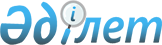 О внесении изменений в Решение Комиссии Таможенного союза от 9 декабря 2011 г. № 877Решение Совета Евразийской экономической комиссии от 5 апреля 2022 года № 45.
      В целях обеспечения бесперебойного производства в государствах – членах Евразийского экономического союза (далее – государства-члены) колесных транспортных средств и реализации пункта 2.10 перечня мер по повышению устойчивости экономик государств – членов Евразийского экономического союза, включая обеспечение макроэкономической стабильности, утвержденного распоряжением Совета Евразийской экономической комиссии от 17 марта 2022 г. № 12, Совет Евразийской экономической комиссии решил:
      1. Внести в Решение Комиссии Таможенного союза от 9 декабря 2011 г. № 877 "О принятии технического регламента Таможенного союза "О безопасности колесных транспортных средств" следующие изменения:
      а) пункт 3 дополнить подпунктом 3.2.6 следующего содержания:
      "3.2.6. Выпуск в обращение и нахождение в эксплуатации транспортных средств, указанных в абзаце втором пункта 1 раздела I Технического регламента, допускаются при условии обеспечения их безопасности и только на территории государства – члена Евразийского экономического союза, в котором эти транспортные средства произведены, за исключением случая, указанного в абзаце втором настоящего пункта. В отношении таких транспортных средств не допускается оформление документов об оценке соответствия, предусмотренных Техническим регламентом.
      Осуществление прав владения, пользования, распоряжения транспортными средствами, указанными в абзаце втором пункта 1 раздела I Технического регламента, не допускается на территориях государств – членов Евразийского экономического союза, за исключением территории государства-члена, в котором эти транспортные средства произведены, если иное не установлено законодательством других государств-членов в отношении таких транспортных средств.";
      б) пункт 1 раздела I технического регламента Таможенного союза "О безопасности колесных транспортных средств" (ТР ТС 018/2011), принятого указанным Решением, дополнить абзацем следующего содержания:
      "До 1 февраля 2023 г. допускаются установление и применение обязательных требований в отношении отдельных колесных транспортных средств, производимых на территориях государств – членов Евразийского экономического союза, а также проведение оценки соответствия таких транспортных средств в соответствии с нормативными правовыми актами правительств государств-членов или в порядке, установленном законодательством государств-членов.".
      2. Информация о том, что колесное транспортное средство выпускается в обращение в соответствии с абзацем вторым пункта 1 раздела I технического регламента Таможенного союза "О безопасности колесных транспортных средств" (ТР ТС 018/2011), принятого Решением Комиссии Таможенного союза от 9 декабря 2011 г. № 877, и наименование государства-члена (государств-членов), на территории которого оно может обращаться, указываются в свидетельстве о регистрации такого колесного транспортного средства.
      3. Просить правительства государств-членов обеспечить: 
      формирование и ведение реестров произведенных в соответствии с абзацем вторым пункта 1 раздела I технического регламента Таможенного союза "О безопасности колесных транспортных средств" (ТР ТС 018/2011) колесных транспортных средств (с указанием их идентификационных номеров, марок и коммерческих наименований);
      недопущение вывоза (в том числе временного) транспортных средств, указанных в абзацем втором настоящего пункта, на территории других государств-членов, если между государствами-членами (в том числе в двустороннем формате) не достигнуты иные договоренности.
      4. Контроль за исполнением настоящего Решения осуществляется уполномоченными органами государств-членов в соответствии с законодательством государств-членов.
      5. Настоящее Решение вступает в силу по истечении 10 календарных дней с даты его официального опубликования и распространяется на правоотношения, возникшие с 1 апреля 2022 г.
      Члены Совета Евразийской экономической комиссии:
					© 2012. РГП на ПХВ «Институт законодательства и правовой информации Республики Казахстан» Министерства юстиции Республики Казахстан
				
От РеспубликиАрмения

От РеспубликиБеларусь

От РеспубликиКазахстан

От КыргызскойРеспублики

От РоссийскойФедерации

М. Григорян

И. Петришенко

Б. Султанов

А. Кожошев

А. Оверчук
